от 07.05.2019  № 478Об утверждении Порядка осуществления контроля за выполнением условий муниципального контракта или свидетельства об осуществлении перевозок по муниципальному маршруту регулярных перевозок на территории городского округа город-герой ВолгоградВ соответствии с Федеральным законом от 13 июля . № 220-ФЗ 
«Об организации регулярных перевозок пассажиров и багажа автомобильным транспортом и городским наземным электрическим транспортом в Российской Федерации и о внесении изменений в отдельные законодательные акты Российской Федерации», руководствуясь статьями 7, 39 Устава города-героя Волгограда, администрация ВолгоградаПОСТАНОВЛЯЕТ:1. Утвердить прилагаемый Порядок осуществления контроля 
за выполнением условий муниципального контракта или свидетельства 
об осуществлении перевозок по муниципальному маршруту регулярных перевозок на территории городского округа город-герой Волгоград.2. Настоящее постановление вступает в силу со дня его официального опубликования.Глава Волгограда				                                                    В.В.ЛихачевУТВЕРЖДЕНпостановлениемадминистрации Волгоградаот 07.05.2019  № 478ПОРЯДОКосуществления контроля за выполнением условий муниципального контракта или свидетельства об осуществлении перевозок по муниципальному маршруту регулярных перевозок на территории городского округа город-герой Волгоград1. Настоящий Порядок разработан в соответствии с Федеральным законом от 13 июля . № 220-ФЗ «Об организации регулярных перевозок пассажиров и багажа автомобильным транспортом и городским наземным электрическим транспортом в Российской Федерации и о внесении изменений 
в отдельные законодательные акты Российской Федерации», решением Волгоградской городской Думы от 23 декабря 2015 г. № 38/1195 «Об утверждении Положения об организации регулярных перевозок пассажиров и багажа автомобильным транспортом и городским наземным электрическим транспортом на муниципальных маршрутах в границах городского округа город-герой Волгоград, Положения о проведении конкурса на право получения свидетельства об осуществлении перевозок по муниципальному маршруту регулярных перевозок в границах городского округа город-герой Волгоград», постановлением администрации Волгограда от 21 ноября 2018 г. № 1604 
«Об утверждении требований к юридическим лицам, индивидуальным предпринимателям, участникам договора простого товарищества, осуществляющим регулярные перевозки по нерегулируемым тарифам по маршрутам регулярных перевозок на территории городского округа город-герой Волгоград». 2. Настоящий Порядок определяет процедуру проведения контроля соблюдения юридическими лицами, индивидуальными предпринимателями, участниками договора простого товарищества (далее – перевозчики) условий муниципального контракта на выполнение работ по осуществлению регулярных перевозок пассажиров и багажа по регулируемому тарифу (далее – муниципальный контракт) и свидетельства об осуществлении перевозок 
по муниципальному маршруту регулярных перевозок на территории городского округа город-герой Волгоград, заключенных (выданных) департаментом городского хозяйства администрации Волгограда (далее – департамент).3. Контроль организуется за выполнением иных, не указанных в части 1 статьи 35 Федерального закона от 13 июля . № 220-ФЗ «Об организации регулярных перевозок пассажиров и багажа автомобильным транспортом и городским наземным электрическим транспортом в Российской Федерации и 
о внесении изменений в отдельные законодательные акты Российской Федерации», условий муниципального контракта или свидетельства 
об осуществлении перевозок по муниципальному маршруту регулярных перевозок на территории городского округа город-герой Волгоград.4. Под транспортными средствами в целях применения настоящего Порядка понимаются транспортные средства, используемые для осуществления регулярных пассажирских перевозок по муниципальным маршрутам регулярных перевозок на территории городского округа город-герой Волгоград.5. Контроль за исполнением перевозчиками условий муниципального контракта или свидетельства об осуществлении перевозок по муниципальному маршруту регулярных перевозок на территории городского округа город-герой Волгоград (далее – контроль) осуществляется должностными лицами департамента:плановый контроль – не чаще одного раза в год;внеплановый контроль – при поступлении обоснованных жалоб и обращений от граждан, организаций, органов местного самоуправления Волгограда, отраслевых (функциональных) и территориальных структурных подразделений администрации Волгограда, органов государственного контроля и надзора, а также по поручению главы Волгограда и заместителей главы Волгограда.6. К осуществлению контроля могут привлекаться должностные лица контрольно-надзорных органов государственной власти.7. При проведении контроля осуществляется проверка: 7.1. Соблюдения перевозчиком установленной схемы движения транспортных средств на муниципальном маршруте регулярных перевозок 
на территории городского округа город-герой Волгоград, в том числе установленных начальных остановочных пунктов и конечных остановочных пунктов.7.2. Соблюдение перевозчиком установленного расписания отправления транспортных средств по муниципальному маршруту регулярных перевозок 
на территории городского округа город-герой Волгоград.7.3. Соблюдения перевозчиком количества транспортных средств различных классов, которое разрешено одновременно использовать для перевозки по муниципальному маршруту регулярных перевозок на территории городского округа город-герой Волгоград в соответствии с установленным расписанием.7.4. Использование перевозчиком класса транспортных средств, указанного в свидетельстве об осуществлении перевозок по муниципальному маршруту регулярных перевозок на территории городского округа город-герой Волгоград.7.5. Соблюдение перевозчиком допустимого соотношения в 3% между количеством рейсов, не выполненных в течение одного квартала, и количеством рейсов, предусмотренных для выполнения в течение этого же квартала установленным расписанием.7.6. Обеспечение перевозчиком передачи мониторинговой информации 
о месте нахождения транспортных средств, используемых для регулярных перевозок на территории городского округа город-герой Волгоград, 
в региональную навигационно-информационную систему Волгоградской области в соответствии с требованиями приказа комитета транспорта и дорожного хозяйства Волгоградской области от 30 марта . № 59-п 
«Об утверждении состава и порядка предоставления в региональную информационную систему навигации информации о месте нахождения транспортных средств, используемых для регулярных перевозок на территории городского округа город-герой Волгоград, полученной с использованием аппаратуры спутниковой навигации ГЛОНАСС или ГЛОНАСС/GPS 
на территории Волгоградской области».7.7. Обеспечение перевозчиком исправной работы установленных 
в транспортном средстве оборудования для перевозок пассажиров из числа инвалидов, системы контроля температуры воздуха, электронного информационного табло, оборудования для безналичной оплаты проезда.7.8. Соблюдение перевозчиком установленных сроков информирования департамента об изменении тарифов на регулярные перевозки на территории городского округа город-герой Волгоград.7.9. Соблюдение перевозчиком условий муниципального контракта 
по вопросам, не включенным в подпункты 7.1–7.8 настоящего пункта.8. Контроль осуществляется в следующих формах:контроль на линии (маршруте) путем проведения натурных обследований;контроль по результатам данных, полученных от организаций, уполномоченных на осуществление диспетчерского управления и диспетчерского контроля за движением транспортных средств на муниципальных маршрутах регулярных перевозок, а также от организаций, имеющих сведения о значении показателей, указанных перевозчиком в заявке на участие в открытом конкурсе 
на право получения свидетельства об осуществлении перевозок по муниципальным маршрутам регулярных перевозок в границах городского округа город-герой Волгоград.9. На проведение контроля должностные лица департамента уполномочиваются плановым заданием.10. В плановом задании указываются:дата проведения контрольных мероприятий;фамилии и инициалы должностных лиц департамента с указанием старшего группы;содержание задания.11. Плановое задание подписывается руководителем департамента или его заместителем и выдается старшему группы.После подписания планового задания перевозчик уведомляется 
о проведении контроля не позднее чем за три рабочих дня до начала его проведения посредством направления письма о начале проведения контроля заказным почтовым отправлением с уведомлением о вручении и (или) посредством электронного документа, подписанного усиленной квалифицированной электронной подписью и направленного по адресу электронной почты юридического лица, индивидуального предпринимателя, если такой адрес содержится соответственно в едином государственном реестре юридических лиц, едином государственном реестре индивидуальных предпринимателей либо ранее был представлен юридическим лицом, индивидуальным предпринимателем в департамент, или иным доступным способом.12. По результатам контроля должностные лица департамента составляют акт контроля.13. В акте контроля указываются:дата, время и место составления акта контроля;наименование и реквизиты документа, на основании которого проводилась проверка;номер и дата муниципального контракта или свидетельства 
об осуществлении перевозок по муниципальному маршруту регулярных перевозок на территории городского округа город-герой Волгоград, по которому проводился контроль;фамилии, имена и отчества, должности должностных лиц департамента, проводивших контроль;наименование перевозчика;дата, время и место проведения контроля;сведения о результатах контроля, в том числе о выявленных нарушениях муниципального контракта или свидетельства об осуществлении перевозок 
по муниципальному маршруту регулярных перевозок на территории городского округа город-герой Волгоград.К акту контроля прилагаются материалы контроля, полученные в ходе его проведения.14. Акт контроля регистрируется в журнале учета актов контроля департамента по форме согласно приложению к настоящему Порядку.15. По результатам проведения контроля условий муниципального контракта об осуществлении перевозок по маршруту регулярных перевозок 
на территории городского округа город-герой Волгоград осуществляются действия, указанные в муниципальном контракте.16. По результатам проведения контроля, в случае выявления нарушений условий свидетельства об осуществлении перевозок по муниципальному маршруту регулярных перевозок на территории городского округа город-герой Волгоград, не подпадающих под обстоятельства, при которых департамент обращается в суд с заявлением о прекращении действия свидетельства 
об осуществлении перевозок по муниципальному маршруту регулярных перевозок на территории городского округа город-герой Волгоград, перевозчику в течение 10 рабочих дней со дня проведения контроля направляется требование об устранении выявленных нарушений (далее – претензия).17. В претензии указываются:обстоятельства, установленные при проведении контроля, послужившие основанием для направления претензии;меры, которые надлежит принять перевозчику в целях устранения и (или) недопущения впредь выявленных нарушений условий муниципального контракта или свидетельства об осуществлении перевозок по маршруту регулярных перевозок на территории городского округа город-герой Волгоград;срок, в течение которого перевозчиком должны быть приняты указанные меры;предложение перевозчику в установленный срок сообщить в департамент о мерах, принятых им в целях устранения и (или) недопущения впредь выявленных нарушений условий муниципального контракта или свидетельства об осуществлении перевозок по маршруту регулярных перевозок на территории городского округа город-герой Волгоград;предупреждение перевозчика о возможности департамента обратиться 
в суд с заявлением о расторжении муниципального контракта или прекращении действия свидетельства об осуществлении перевозок по муниципальному маршруту регулярных перевозок на территории городского округа город-герой Волгоград.18. Срок, в течение которого перевозчиком должны быть приняты меры 
в соответствии с претензией, составляет 10 календарных дней и исчисляется 
со дня вручения либо получения претензии перевозчиком (его представителем).Департамент городского хозяйства администрации ВолгоградаПриложениек Порядку осуществления контроля за выполнением условий муниципального контракта или свидетельства об осуществлении перевозок по муниципальному маршруту регулярных перевозок на территории городского округа город-герой Волгоград, утвержденному постановлением администрации Волгоградаот 07.05.2019  № 478ФормаЖУРНАЛучета актов контроля департамента городского хозяйства администрации ВолгоградаДепартамент городского хозяйства администрации Волгограда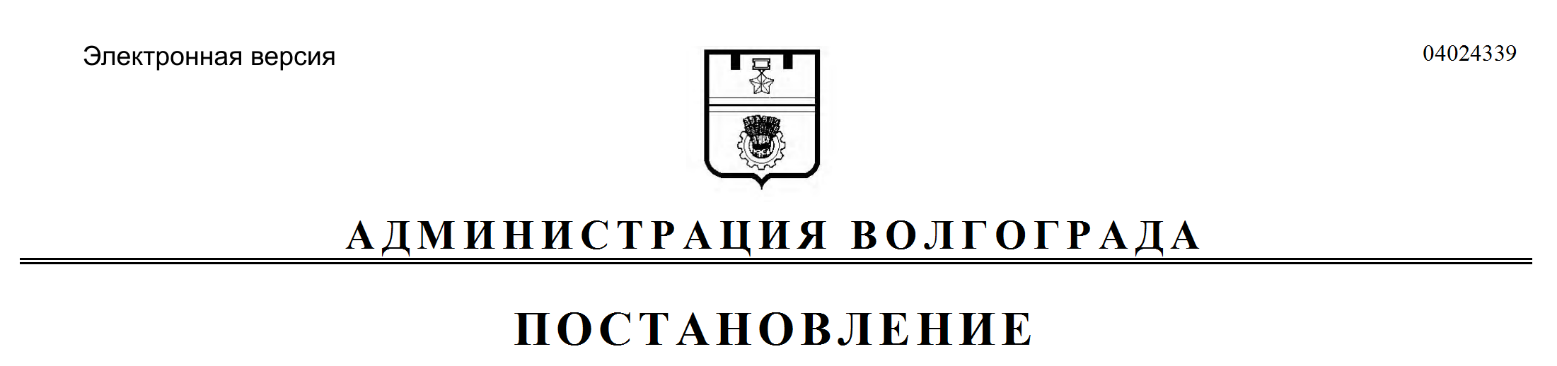 № п/пНомер и название маршрута, на котором осуществлялся контрольРеквизиты муниципального контракта, свидетельства об осуществлении перевозок по муниципальному маршруту регулярных перевозок на территории городского округа город-герой Волгоград 
(дата, номер)План-задание на проведение контроля (дата, номер)Дата начала и окончания проведения контроляНомер акта, количество страниц123456